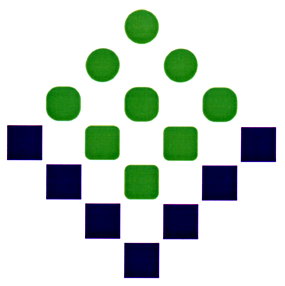 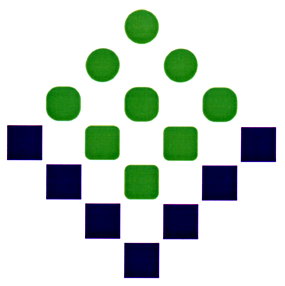 簡   析依據我國海關進出口貿易統計資料顯示，112年1-2月我國貨品出口總值為625.57億美元，較去(111)年同期衰退19%；進口總值為578.64億美元，衰退13%；貿易順差為46.93億美元，衰退56%。在紡織品貿易方面，112年1-2月我紡織品出口總值為11.01億美元，衰退27%；進口總值為5.34億美元，衰退13%；貿易順差為5.67億美元，較去年同期減少3.26億美元，衰退37%。以出口值分析，主要出口項目為布料(占72%)，其次為紗線(占12%)、纖維(占6%)及成衣及服飾品(占5%)，以及雜項紡織品(占5%)；五大出口項目均呈衰退，佔大宗之布料衰退25%，纖維衰退13%、紗線衰退36%、成衣服飾品衰退39%及雜項紡織品衰退30%。以進口值分析，主要進口項目以成衣及服飾品為大宗(占60%)，成長6%，其次為布料(占13%)衰退29%、雜項紡織品(占10%)衰退20%、紗線(占9%)衰退49%，以及纖維(占8%)衰退15%。以出口地區分析，我紡織品第一大出口市場為越南，其次為中國大陸、美國、印尼及孟加拉，合計佔出口比重達59%。在出口項目方面，五大出口地區均以布料為大宗，以輸越南出口值最大，孟加拉比重最高。進口地區方面，中國大陸為我排名第一的進口來源，其次為越南、歐盟、美國及日本，合計佔進口總值達76%；其中自中國大陸、越南、歐盟均以進口成衣及服飾品為主，美國以纖維為主佔自該地區進口紡織品比重54%，日本則以布料為主佔33%。全球通膨、主要經濟體升息壓力仍在，外貿需求持續降溫，加上俄烏戰爭膠著、美中科技爭端等不確定性潛存，國際經濟前景偏向保守，全球需求持續疲弱，產業鏈依舊面臨品牌商庫存調整，抑制廠商進貨及備料意願，加上淡季效應，出口、外銷訂單等經濟數據續呈現衰退。紡織業因開工天數明顯較基期增加，生產指數減幅縮小，然品牌商庫存壓力雖有緩解趨勢，但下單意願依舊 保守，出口仍維持雙位數減幅，影響需求面及經營環境面等表現，我國上半年出口仍將承受相當壓力，有待密切關注後續發展。一、出口概況112年1-2月我國紡織品出口值為11.01億美元，佔全國出口總值(625.57億美元)之1.8%，較去(111)年同期衰退27%；出口量為19.54萬公噸，衰退22%；出口單價衰退7%。(一)主要出口項目分析紡織品出口仍以布料為大宗，出口值達7.92億美元，佔出口總值之72%，較去年同期衰退25%；出口量為8.30萬公噸，衰退26%；出口單價則成長1%。(二)布料出口項目分析針織布出口達2.71億美元，為布料產品之冠(佔34%)，較去年同期衰退35%；出口單價成長3%。1.以胚布及成品布分析2.以梭織布主要項目分析3.以特種布主要項目分析二、主要出口市場112年1-2月我國紡織品第一大出口市場為越南，出口值達2.95億美元，佔紡織品出口值之27%，較去年同期衰退21%。(一)前五大出口市場主要出口項目分析我紡織品前5大出口市場，均以布料產品為主；布料出口值最大者為越南之2.49億美元，布料出口比重最高者為孟加拉，達90%。三、進口概況112年1-2月我國紡織品進口值為5.34億美元，佔全國進口總值(578.64億美元)之1%，較去年同期衰退13%；進口量為6.89萬公噸，衰退20%；進口單價則成長9%。(一)紡織品進口項目分析紡織品進口以成衣及服飾品為大宗，進口值為3.19億美元，佔進口總值60%。四、主要進口來源	112年1-2月我國紡織品首要進口來源為中國大陸，進口值為2.12億美元，佔紡織品進口值之40%，較去年同期衰退15%。(一)前五大進口來源之主要進口項目分析我紡織品前5大進口來源，自中國大陸、越南、歐盟均以進口成衣及服飾品為主；美國及日本則分別以纖維、布料為主佔54%及33%。五、外銷訂單依據經濟部統計處外銷訂單統計資料，112年2月紡織品接單金額為8.08億美元，較去年同期衰退13%。累計1-2月接單金額為15.30億美元，較去年同期衰退22%。六、貿易順差111年全年度紡織品出口值為88.40億美元，進口值為39.45億美元，貿易順差為48.95億美元，較110年同期減少2.69億美元，衰退5%。紡織品貿易順差僅次於「機械及電機設備」、「塑膠、橡膠及其製品」及「基本金屬及其製品」，為我國第4大創匯產業。112年1-2月紡織品出口值為11.01億美元，進口值為5.34億美元，貿易順差為5.67億美元，較去年同期減少3.26億美元，衰退37%。目        錄簡析----------------------------------------------1出口概況--------------------------------------2主要出口市場----------------------------------8進口概況--------------------------------------10主要進口來源----------------------------------11外銷訂單--------------------------------------12貿易順差--------------------------------------12七、111-112年1-2月我國主要出口項目進出口值及創匯狀況----14產業別紡織品機械及電機設備基本金屬及其製品精密儀器鐘錶樂器塑膠橡膠及其製品礦產品化學品出口值(億美元)11.01402.5047.0522.3932.5826.4032.93佔總出口值比重1.8%64.3%7.5%3.6%5.2%4.2%5.3%同期比較-27%-18%-27%-23%-31%2%-21%項　目出口值(億美元)比重(%)同期比較(%)出口量(萬公噸)同期比較(%)單價(美元/公斤)同期比較(%)1.纖維0.696-135.31-111.29-32.紗線1.3112-364.62-292.84-103.布料7.9272-258.30-269.5514.成衣及服飾品0.515-390.22-3522.79-55.雜項紡織品0.585-301.0945.32-32合　計11.01100-2719.54-225.63-7項　目出口值(億美元)佔布料比重(%)同期比較(%)出口量(萬公噸)同期比較(%)單價(美元/公斤)同期比較(%)1.梭織布2.6834-142.80-149.56-0.22.針織布2.7134-352.34-3711.6133.特種布2.5332-233.16-258.012合　計7.92100-258.30-269.551項　目出口值(億美元)佔布料比重(%)同期比較(%)出口量(萬公噸)同期比較(%)單價(美元/公斤)同期比較(%)1.梭織胚布0.111-350.26-234.11-152.梭織成品布2.5733-132.54-1310.12-0.13.針織胚布0.142-60.26-85.3624.針織成品布2.5732-362.08-3912.386項　目出口值(億美元)佔布料比重(%)同期比較(%)出口量(萬公噸)同期比較(%)1.梭織長纖布2.3430-122.40-122.梭織短纖布0.344-290.40-26項　目出口值(億美元)佔布料比重(%)同期比較(%)出口量(萬公噸)同期比較(%)單價(美元/公斤)同期比較(%)1.浸漬塗敷加工布1.1414-171.04-2611.02122.毛巾布0.152-280.15-3210.0153.不織布0.496-181.25-143.94-54.其他織物0.7510-320.72-3610.356合　計2.5332-233.16-258.012排名主要出口地區出口值(億美元)佔總出口值比重(%)同期比較(%)1越南2.9527-212中國大陸1.3012-303美國0.878-384印尼0.757-235孟加拉0.515-13前五大合計前五大合計6.3859-25出口地區主要出口項目出口值(億美元)佔出口至該地區紡織品比重(%)同期比較(%)1.越南布料2.4984-171.越南紗線0.258-372.中國大陸布料0.8465-242.中國大陸紗線0.3325-423.美國布料0.4046-373.美國成衣服飾品0.1720-454.印尼布料0.6688-234.印尼紗線0.045155.孟加拉布料0.4690-115.孟加拉紗線0.024-39項　　目進口值(億美元)比重(%)同期比較(%)進口量(萬公噸)同期比較(%)單價(美元/公斤)同期比較(%)1.纖維0.448-152.01-102.18-52.紗線0.509-491.26-383.96-193.布料0.6713-291.06-296.37-14.成衣及服飾品3.196061.55320.5035.雜項紡織品0.5410-201.01-245.395合　計5.34100-136.89-207.759排名主要進口地區進口值(億美元)佔進口總值比重(%)同期比較(%)1中國大陸2.1240-152越南0.7013-243歐盟0.681354美國0.285-0.15日本0.275-9合　計合　計4.0576-13進口地區主要進口項目進口值(億美元)佔自該地區進口紡織品比重(%)同期比較(%)1.中國大陸成衣及服飾品1.356421.中國大陸雜項紡織品0.3215-242.越南成衣及服飾品0.446312.越南紗線0.1521-573.歐盟成衣及服飾品0.5784173.歐盟布料0.06914.美國纖維0.15541314.美國布料0.1036-425.日本布料0.0933-45.日本成衣及服飾品0.0830-4地區紡織品1-2月外銷訂單地區別統計紡織品1-2月外銷訂單地區別統計紡織品1-2月外銷訂單地區別統計紡織品1-2月外銷訂單地區別統計紡織品1-2月外銷訂單地區別統計紡織品1-2月外銷訂單地區別統計紡織品1-2月外銷訂單地區別統計地區總計美國東協中港歐洲日本其他地區外銷訂單(億美元)15.305.572.951.702.020.652.40佔紡織品外銷訂單比重100%37%19%11%13%4%16%年增率(%)-22-26-20-30-4-14-24七、111-112年1-2月我國主要出口項目進出口值及創匯狀況七、111-112年1-2月我國主要出口項目進出口值及創匯狀況七、111-112年1-2月我國主要出口項目進出口值及創匯狀況七、111-112年1-2月我國主要出口項目進出口值及創匯狀況七、111-112年1-2月我國主要出口項目進出口值及創匯狀況七、111-112年1-2月我國主要出口項目進出口值及創匯狀況七、111-112年1-2月我國主要出口項目進出口值及創匯狀況七、111-112年1-2月我國主要出口項目進出口值及創匯狀況七、111-112年1-2月我國主要出口項目進出口值及創匯狀況七、111-112年1-2月我國主要出口項目進出口值及創匯狀況七、111-112年1-2月我國主要出口項目進出口值及創匯狀況七、111-112年1-2月我國主要出口項目進出口值及創匯狀況七、111-112年1-2月我國主要出口項目進出口值及創匯狀況七、111-112年1-2月我國主要出口項目進出口值及創匯狀況七、111-112年1-2月我國主要出口項目進出口值及創匯狀況七、111-112年1-2月我國主要出口項目進出口值及創匯狀況七、111-112年1-2月我國主要出口項目進出口值及創匯狀況七、111-112年1-2月我國主要出口項目進出口值及創匯狀況七、111-112年1-2月我國主要出口項目進出口值及創匯狀況年度項目出進口值全國成長率紡織品成長率機　械及電機設　備機　械及電機設　備成長率基　本金屬及其製品成長率精　密儀器鐘錶樂器成長率塑　膠橡膠及其製品成長率礦產品成長率化學品成長率111 出口值 774.34 24.8%15.07 15.8%15.8%488.61 27.4%64.11 34.2%29.19 -9.0%47.39 11.3%25.96 107.0%41.58 26.1%1-2月 進口值 667.20 29.5%6.14 6.1%6.1%306.86 22.8%49.99 49.5%28.24 26.2%17.85 11.7%116.07 72.4%56.91 21.3% 順逆差 107.14 1.9%8.9323.6%23.6%181.75 36.2%14.12 -1.6%0.95 -90.19%29.54 11.14%-90.11 -64.5%-15.33 -10.1%111 出口值 1,209.34 23.5%23.63 12.4%12.4%768.37 27.3%98.35 30.1%44.73 -9.0%73.49 7.4%37.39 83.3%64.04 21.3%1-3月 進口值 1,054.55 25.8%9.67 5.3%5.3%485.37 21.7%78.49 34.8%43.78 10.9%28.70 8.2%187.83 70.4%89.37 16.7% 順逆差 154.79 9.9%13.96 18.0%18.0%283.00 38.2%19.86 14.3%0.95 -90.22%44.79 6.87%-150.44 -67.5%-25.33 -6.7%111 出口值 1,623.98 22.3%31.65 10.2%10.2%1,030.71 25.8%131.78 29.0%59.58 -8.5%97.18 4.9%53.11 75.8%87.16 21.4%1-4月 進口值 1,419.96 26.0%12.47 2.3%2.3%647.05 21.9%107.53 34.5%59.46 8.8%37.86 7.4%252.62 65.7%125.29 22.3% 順逆差 204.02 1.3%19.18 16.1%16.1%383.66 33.0%24.25 9.3%0.12 -98.86%59.32 3.42%-199.51 -63.2%-38.13 -24.2%111 出口值 2,044.77 20.1%40.02 9.3%9.3%1,286.97 23.7%166.86 24.8%73.78 -11.8%122.29 1.3%78.17 87.9%109.16 18.3%1-5月 進口值 1,814.10 26.0%15.71 2.5%2.5%816.55 21.3%137.23 31.3%73.91 7.8%48.33 7.1%329.95 69.1%166.62 26.8% 順逆差 230.67 -12.1%24.31 14.2%14.2%470.42 28.0%29.63 1.7%-0.13 -100.86%73.96 -2.12%-251.78 -64.1%-57.46 -46.8%111 出口值 2,466.82 19.2%47.38 7.4%7.4%1,553.38 22.4%201.66 24.8%87.91 -11.8%146.15 0.4%99.94 91.8%129.86 17.3%1-6月 進口值 2,189.74 24.8%18.79 2.5%2.5%982.39 20.4%166.84 27.6%89.66 8.5%58.43 7.2%399.86 67.0%202.26 26.3% 順逆差 277.08 -11.6%28.59 10.8%10.8%570.99 25.9%34.82 12.9%-1.75 -110.26%87.72 -3.74%-299.92 -60.1%-72.40 -46.2%111 出口值 2,899.73 18.4%55.47 8.1%8.1%1,825.38 21.3%235.15 21.3%102.70 -11.9%169.12 -0.7%124.85 97.6%152.32 17.5%1-7月 進口值 2,572.51 23.9%22.20 5.0%5.0%1,148.81 19.0%192.43 22.3%106.39 9.7%68.19 7.1%482.82 66.6%232.26 24.1% 順逆差 327.22 -12.2%33.2710.2%10.2%676.57 25.5%42.72 16.8%-3.69 -118.80%100.93 -5.42%-357.97 -57.9%-79.94 -38.7%111 出口值 3,303.15 16.2%63.35 7.4%7.4%2,086.53 19.3%264.33 16.8%116.60 -13.1%189.35 -3.5%147.58 96.9%170.00 12.6%1-8月 進口值 2,946.25 20.9%25.99 5.6%5.6%1,315.64 15.9%213.41 12.9%120.90 6.6%76.87 4.3%565.85 64.2%259.72 19.1% 順逆差 356.90 -12.3%37.36 8.7%8.7%770.89 25.4%50.92 36.4%-4.30 -120.72%112.48 -8.21%-418.27 -55.2%-89.72 -33.6%111 出口值 3,677.63 13.5%70.11 6.1%6.1%2,341.64 16.8%289.22 11.1%129.14 -14.3%206.82 -5.8%161.40 88.0%185.94 9.6%1-9月 進口值 3,270.62 18.0%29.37 5.3%5.3%1,462.75 12.7%228.83 6.9%134.48 4.9%84.08 1.3%643.59 62.5%281.65 14.5% 順逆差 407.01 -13.3%40.74 6.7%6.7%878.89 24.4%60.39 30.9%-5.34 -123.63%122.74 -10.14%-482.19 -55.5%-95.71 -25.5%111 出口值 4,076.64 12.0%76.33 2.9%2.9%2,612.77 16.3%317.03 6.1%142.01 -15.7%225.65 -8.3%176.79 84.3%203.77 6.3%1-10月 進口值 3,639.97 17.0%32.81 5.2%5.2%1,635.28 12.0%246.74 2.7%150.33 5.0%91.95 0.0%720.73 60.0%309.99 12.4% 順逆差 436.67 -17.4%43.52 1.2%1.2%977.49 24.3%70.29 20.6%-8.32 -132.96%133.70 -13.20%-543.94 -53.5%-106.22 -26.1%111 出口值 4,437.83 9.4%82.63 0.6%0.6%2,851.85 14.0%344.50 2.2%155.17 -16.0%243.83 -10.8%189.02 72.9%219.39 2.9%1-11月 進口值 3,966.34 14.3%36.29 3.9%3.9%1,784.69 10.1%264.51 -1.1%164.68 4.8%99.46 -2.2%781.33 51.3%335.38 9.2% 順逆差 471.49 -19.6%46.34 -1.8%-1.8%1,067.16 21.1%79.99 15.0%-9.51 -134.38%144.37 -15.87%-592.31 -45.5%-115.99 -23.6%111 出口值 4,437.83 9.4%88.40 -2.0%-2.0%2,851.85 14.0%344.50 2.2%155.17 -16.0%243.83 -10.8%189.02 72.9%219.39 2.9%1-12月 進口值 3,966.34 14.3%39.45 2.3%2.3%1,784.69 10.1%264.51 -1.1%164.68 4.8%99.46 -2.2%781.33 51.3%335.38 9.2% 順逆差 471.49 -19.6%48.95 -5.2%-5.2%1,067.16 21.1%79.99 15.0%-9.51 -134.38%144.37 -15.87%-592.31 -45.5%-115.99 -23.6%112 出口值 315.08 -21.2%5.57 -27.4%-27.4%204.16 -18.7%24.17 -28.8%10.89 -28.6%15.11 -37.6%12.93 -8.0%15.27 -26.5%1月 進口值 291.65 -16.6%2.85 -20.2%-20.2%132.19 -17.8%16.03 -37.9%12.39 -16.6%6.61 -27.8%61.35 1.6%23.51 -18.4% 順逆差 23.43 -53.3%2.72 -33.7%-33.7%71.97 -20.3%8.14 0.1%-1.50 -465.85%8.50 -43.56%-48.42 -4.6%-8.24 -2.5%112 出口值 625.57 -19.2%11.01 -26.9%-26.9%402.50 -17.6%47.05 -26.6%22.39 -23.3%32.58 -31.3%26.40 1.7%32.93 -20.8%1-2月 進口值 578.64 -13.3%5.34 -12.9%-12.9%258.88 -15.6%34.15 -31.7%24.94 -11.7%13.34 -25.3%116.91 0.7%48.20 -15.3% 順逆差 46.93 -56.2%5.67 -36.5%-36.5%143.62 -21.0%12.90 -8.6%-2.55 -368.42%19.24 -34.87%-90.51 -0.4%-15.27 0.4%※資料來源：紡拓會根據財政部統計處資料編製※資料來源：紡拓會根據財政部統計處資料編製※資料來源：紡拓會根據財政部統計處資料編製※資料來源：紡拓會根據財政部統計處資料編製※資料來源：紡拓會根據財政部統計處資料編製※資料來源：紡拓會根據財政部統計處資料編製※資料來源：紡拓會根據財政部統計處資料編製※資料來源：紡拓會根據財政部統計處資料編製※資料來源：紡拓會根據財政部統計處資料編製※資料來源：紡拓會根據財政部統計處資料編製※資料來源：紡拓會根據財政部統計處資料編製※資料來源：紡拓會根據財政部統計處資料編製※資料來源：紡拓會根據財政部統計處資料編製※資料來源：紡拓會根據財政部統計處資料編製※資料來源：紡拓會根據財政部統計處資料編製※資料來源：紡拓會根據財政部統計處資料編製※資料來源：紡拓會根據財政部統計處資料編製※資料來源：紡拓會根據財政部統計處資料編製※資料來源：紡拓會根據財政部統計處資料編製